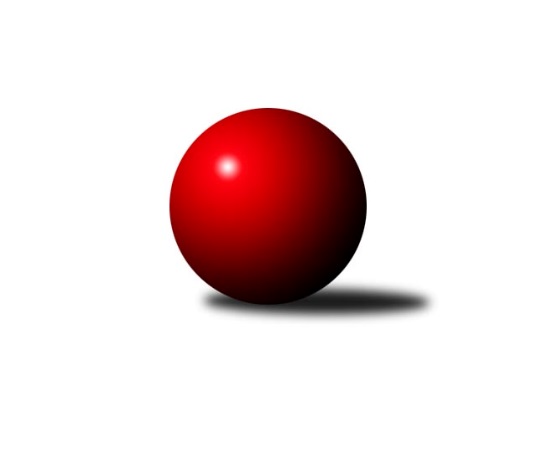 Č.18Ročník 2022/2023	23.5.2024 Mistrovství Prahy 2 2022/2023Statistika 18. kolaTabulka družstev:		družstvo	záp	výh	rem	proh	skore	sety	průměr	body	plné	dorážka	chyby	1.	KK Dopravní podniky Praha A	19	13	1	5	93.5 : 58.5 	(131.5 : 96.5)	2446	27	1724	721	53.3	2.	AC Sparta B	19	13	1	5	93.5 : 58.5 	(127.5 : 100.5)	2444	27	1706	738	55.6	3.	TJ Kobylisy C	17	12	0	5	83.5 : 52.5 	(121.0 : 83.0)	2384	24	1679	705	53.5	4.	TJ Vršovice B	18	12	0	6	82.0 : 62.0 	(110.5 : 105.5)	2357	24	1670	687	58.2	5.	TJ Rudná B	17	11	0	6	78.0 : 58.0 	(117.5 : 86.5)	2409	22	1698	711	55.7	6.	KK Konstruktiva D	19	10	1	8	78.0 : 74.0 	(111.0 : 117.0)	2404	21	1708	696	56.7	7.	KK Slavoj D	18	9	2	7	73.5 : 70.5 	(108.0 : 108.0)	2375	20	1679	696	56.9	8.	TJ Rudná C	18	8	3	7	75.5 : 68.5 	(108.5 : 107.5)	2392	19	1698	694	57.8	9.	TJ Astra Zahradní Město B	18	7	0	11	60.5 : 83.5 	(93.5 : 122.5)	2335	14	1676	659	57.4	10.	KK Konstruktiva Praha E	19	6	2	11	63.5 : 88.5 	(96.0 : 132.0)	2361	14	1686	675	62.7	11.	SK Meteor D	18	6	1	11	56.0 : 88.0 	(95.0 : 121.0)	2357	13	1684	673	53.7	12.	SK Uhelné sklady B	18	6	0	12	65.0 : 79.0 	(106.0 : 110.0)	2370	12	1695	675	63.2	13.	SK Uhelné sklady C	18	5	0	13	58.0 : 86.0 	(102.5 : 113.5)	2369	10	1690	679	61.6	14.	KK Slavia B	18	2	3	13	55.5 : 88.5 	(95.5 : 120.5)	2314	7	1634	681	60.1Tabulka doma:		družstvo	záp	výh	rem	proh	skore	sety	průměr	body	maximum	minimum	1.	TJ Kobylisy C	9	9	0	0	58.0 : 14.0 	(78.5 : 29.5)	2337	18	2397	2233	2.	TJ Vršovice B	9	9	0	0	55.0 : 17.0 	(68.0 : 40.0)	2388	18	2503	2279	3.	KK Dopravní podniky Praha A	10	9	0	1	56.0 : 24.0 	(73.0 : 47.0)	2548	18	2624	2434	4.	AC Sparta B	10	8	0	2	54.0 : 26.0 	(67.0 : 53.0)	2490	16	2533	2410	5.	KK Konstruktiva D	9	7	0	2	43.0 : 29.0 	(57.0 : 51.0)	2462	14	2551	2307	6.	KK Slavoj D	9	6	1	2	43.5 : 28.5 	(55.5 : 52.5)	2536	13	2615	2452	7.	TJ Rudná B	8	6	0	2	42.0 : 22.0 	(61.5 : 34.5)	2508	12	2610	2406	8.	TJ Rudná C	10	5	2	3	46.5 : 33.5 	(62.5 : 57.5)	2410	12	2493	2284	9.	SK Meteor D	9	5	1	3	38.0 : 34.0 	(55.5 : 52.5)	2465	11	2540	2411	10.	TJ Astra Zahradní Město B	8	5	0	3	36.0 : 28.0 	(50.5 : 45.5)	2431	10	2505	2294	11.	SK Uhelné sklady C	9	4	0	5	35.0 : 37.0 	(58.5 : 49.5)	2344	8	2416	2314	12.	KK Konstruktiva Praha E	9	3	2	4	34.5 : 37.5 	(48.0 : 60.0)	2432	8	2580	2306	13.	SK Uhelné sklady B	9	3	0	6	33.0 : 39.0 	(53.5 : 54.5)	2292	6	2467	2135	14.	KK Slavia B	9	1	1	7	29.5 : 42.5 	(55.5 : 52.5)	2288	3	2392	1921Tabulka venku:		družstvo	záp	výh	rem	proh	skore	sety	průměr	body	maximum	minimum	1.	AC Sparta B	9	5	1	3	39.5 : 32.5 	(60.5 : 47.5)	2443	11	2553	2369	2.	TJ Rudná B	9	5	0	4	36.0 : 36.0 	(56.0 : 52.0)	2397	10	2600	2171	3.	KK Dopravní podniky Praha A	9	4	1	4	37.5 : 34.5 	(58.5 : 49.5)	2433	9	2553	2289	4.	TJ Rudná C	8	3	1	4	29.0 : 35.0 	(46.0 : 50.0)	2397	7	2519	2196	5.	KK Slavoj D	9	3	1	5	30.0 : 42.0 	(52.5 : 55.5)	2352	7	2490	2232	6.	KK Konstruktiva D	10	3	1	6	35.0 : 45.0 	(54.0 : 66.0)	2399	7	2519	2213	7.	TJ Kobylisy C	8	3	0	5	25.5 : 38.5 	(42.5 : 53.5)	2391	6	2530	2187	8.	SK Uhelné sklady B	9	3	0	6	32.0 : 40.0 	(52.5 : 55.5)	2382	6	2577	2148	9.	TJ Vršovice B	9	3	0	6	27.0 : 45.0 	(42.5 : 65.5)	2353	6	2487	2207	10.	KK Konstruktiva Praha E	10	3	0	7	29.0 : 51.0 	(48.0 : 72.0)	2353	6	2483	2122	11.	KK Slavia B	9	1	2	6	26.0 : 46.0 	(40.0 : 68.0)	2318	4	2457	2163	12.	TJ Astra Zahradní Město B	10	2	0	8	24.5 : 55.5 	(43.0 : 77.0)	2322	4	2522	1863	13.	SK Uhelné sklady C	9	1	0	8	23.0 : 49.0 	(44.0 : 64.0)	2362	2	2561	2088	14.	SK Meteor D	9	1	0	8	18.0 : 54.0 	(39.5 : 68.5)	2341	2	2429	2190Tabulka podzimní části:		družstvo	záp	výh	rem	proh	skore	sety	průměr	body	doma	venku	1.	TJ Kobylisy C	13	9	0	4	62.5 : 41.5 	(91.5 : 64.5)	2394	18 	6 	0 	0 	3 	0 	4	2.	TJ Vršovice B	13	9	0	4	61.0 : 43.0 	(82.5 : 73.5)	2363	18 	7 	0 	0 	2 	0 	4	3.	AC Sparta B	13	8	1	4	61.5 : 42.5 	(84.5 : 71.5)	2453	17 	4 	0 	2 	4 	1 	2	4.	KK Dopravní podniky Praha A	13	8	0	5	56.5 : 47.5 	(82.5 : 73.5)	2447	16 	5 	0 	1 	3 	0 	4	5.	TJ Rudná B	12	7	0	5	52.0 : 44.0 	(80.0 : 64.0)	2410	14 	4 	0 	2 	3 	0 	3	6.	TJ Rudná C	13	6	2	5	55.5 : 48.5 	(77.0 : 79.0)	2357	14 	3 	2 	3 	3 	0 	2	7.	KK Slavoj D	13	6	1	6	49.5 : 54.5 	(75.0 : 81.0)	2392	13 	4 	0 	2 	2 	1 	4	8.	KK Konstruktiva D	12	6	0	6	48.0 : 48.0 	(70.0 : 74.0)	2391	12 	5 	0 	2 	1 	0 	4	9.	TJ Astra Zahradní Město B	13	6	0	7	44.5 : 59.5 	(71.5 : 84.5)	2311	12 	4 	0 	2 	2 	0 	5	10.	SK Meteor D	13	5	1	7	47.0 : 57.0 	(75.0 : 81.0)	2371	11 	4 	1 	2 	1 	0 	5	11.	SK Uhelné sklady C	13	5	0	8	48.0 : 56.0 	(75.5 : 80.5)	2382	10 	4 	0 	3 	1 	0 	5	12.	KK Konstruktiva Praha E	13	5	0	8	44.5 : 59.5 	(68.5 : 87.5)	2375	10 	2 	0 	4 	3 	0 	4	13.	SK Uhelné sklady B	11	4	0	7	40.0 : 48.0 	(65.0 : 67.0)	2384	8 	1 	0 	3 	3 	0 	4	14.	KK Slavia B	13	2	1	10	41.5 : 62.5 	(69.5 : 86.5)	2303	5 	1 	0 	6 	1 	1 	4Tabulka jarní části:		družstvo	záp	výh	rem	proh	skore	sety	průměr	body	doma	venku	1.	KK Dopravní podniky Praha A	6	5	1	0	37.0 : 11.0 	(49.0 : 23.0)	2480	11 	4 	0 	0 	1 	1 	0 	2.	AC Sparta B	6	5	0	1	32.0 : 16.0 	(43.0 : 29.0)	2446	10 	4 	0 	0 	1 	0 	1 	3.	KK Konstruktiva D	7	4	1	2	30.0 : 26.0 	(41.0 : 43.0)	2431	9 	2 	0 	0 	2 	1 	2 	4.	TJ Rudná B	5	4	0	1	26.0 : 14.0 	(37.5 : 22.5)	2408	8 	2 	0 	0 	2 	0 	1 	5.	KK Slavoj D	5	3	1	1	24.0 : 16.0 	(33.0 : 27.0)	2392	7 	2 	1 	0 	1 	0 	1 	6.	TJ Kobylisy C	4	3	0	1	21.0 : 11.0 	(29.5 : 18.5)	2323	6 	3 	0 	0 	0 	0 	1 	7.	TJ Vršovice B	5	3	0	2	21.0 : 19.0 	(28.0 : 32.0)	2330	6 	2 	0 	0 	1 	0 	2 	8.	TJ Rudná C	5	2	1	2	20.0 : 20.0 	(31.5 : 28.5)	2468	5 	2 	0 	0 	0 	1 	2 	9.	KK Konstruktiva Praha E	6	1	2	3	19.0 : 29.0 	(27.5 : 44.5)	2365	4 	1 	2 	0 	0 	0 	3 	10.	SK Uhelné sklady B	7	2	0	5	25.0 : 31.0 	(41.0 : 43.0)	2316	4 	2 	0 	3 	0 	0 	2 	11.	TJ Astra Zahradní Město B	5	1	0	4	16.0 : 24.0 	(22.0 : 38.0)	2423	2 	1 	0 	1 	0 	0 	3 	12.	KK Slavia B	5	0	2	3	14.0 : 26.0 	(26.0 : 34.0)	2336	2 	0 	1 	1 	0 	1 	2 	13.	SK Meteor D	5	1	0	4	9.0 : 31.0 	(20.0 : 40.0)	2362	2 	1 	0 	1 	0 	0 	3 	14.	SK Uhelné sklady C	5	0	0	5	10.0 : 30.0 	(27.0 : 33.0)	2329	0 	0 	0 	2 	0 	0 	3 Zisk bodů pro družstvo:		jméno hráče	družstvo	body	zápasy	v %	dílčí body	sety	v %	1.	Pavel Kasal 	TJ Rudná B 	15	/	17	(88%)	27.5	/	34	(81%)	2.	Vojtěch Vojtíšek 	TJ Kobylisy C 	14.5	/	16	(91%)	25	/	32	(78%)	3.	Bohumír Musil 	KK Konstruktiva Praha E 	13	/	17	(76%)	23	/	34	(68%)	4.	Jaroslav Pleticha ml.	KK Konstruktiva D 	13	/	18	(72%)	27.5	/	36	(76%)	5.	Jiří Bendl 	SK Uhelné sklady C 	13	/	18	(72%)	25	/	36	(69%)	6.	Roman Hrdlička 	KK Slavoj D 	13	/	18	(72%)	22.5	/	36	(63%)	7.	Miroslav Viktorin 	AC Sparta B 	13	/	19	(68%)	25	/	38	(66%)	8.	Jan Klégr 	TJ Rudná C 	12	/	14	(86%)	20	/	28	(71%)	9.	Pavel Černý 	SK Uhelné sklady B 	12	/	18	(67%)	24	/	36	(67%)	10.	Jindřich Habada 	KK Dopravní podniky Praha A 	12	/	19	(63%)	24	/	38	(63%)	11.	Zbyněk Lébl 	KK Konstruktiva Praha E 	12	/	19	(63%)	21.5	/	38	(57%)	12.	Michal Kocan 	KK Slavia B 	11.5	/	17	(68%)	21	/	34	(62%)	13.	Radovan Šimůnek 	TJ Astra Zahradní Město B 	11.5	/	18	(64%)	22.5	/	36	(63%)	14.	Hana Zdražilová 	KK Slavoj D 	11	/	15	(73%)	21	/	30	(70%)	15.	Jarmila Zimáková 	TJ Rudná C 	11	/	15	(73%)	18	/	30	(60%)	16.	Šarlota Smutná 	KK Konstruktiva D 	11	/	16	(69%)	23.5	/	32	(73%)	17.	Markéta Rajnochová 	SK Uhelné sklady B 	11	/	16	(69%)	19	/	32	(59%)	18.	Josef Hladík 	TJ Vršovice B 	11	/	17	(65%)	22.5	/	34	(66%)	19.	Vladimír Dvořák 	SK Meteor D 	11	/	17	(65%)	21	/	34	(62%)	20.	Milan Mareš 	KK Slavia B 	11	/	18	(61%)	21	/	36	(58%)	21.	Karel Wolf 	TJ Vršovice B 	10	/	14	(71%)	19.5	/	28	(70%)	22.	Miloslav Dušek 	SK Uhelné sklady C 	10	/	14	(71%)	18	/	28	(64%)	23.	Václav Císař 	TJ Kobylisy C 	10	/	17	(59%)	18	/	34	(53%)	24.	Daniel Kulhánek 	KK Slavoj D 	10	/	18	(56%)	20	/	36	(56%)	25.	Kamila Svobodová 	AC Sparta B 	10	/	19	(53%)	21	/	38	(55%)	26.	Marek Sedlák 	TJ Astra Zahradní Město B 	9.5	/	17	(56%)	20	/	34	(59%)	27.	Miroslav Tomeš 	KK Dopravní podniky Praha A 	9.5	/	17	(56%)	19	/	34	(56%)	28.	Jiří Brada 	KK Dopravní podniky Praha A 	9	/	11	(82%)	14.5	/	22	(66%)	29.	Karel Erben 	TJ Kobylisy C 	9	/	14	(64%)	20.5	/	28	(73%)	30.	Petra Švarcová 	KK Dopravní podniky Praha A 	9	/	15	(60%)	21	/	30	(70%)	31.	Vít Fikejzl 	AC Sparta B 	9	/	15	(60%)	16	/	30	(53%)	32.	Anna Novotná 	TJ Rudná C 	9	/	15	(60%)	15	/	30	(50%)	33.	Jan Novák 	KK Dopravní podniky Praha A 	9	/	16	(56%)	19	/	32	(59%)	34.	Adam Rajnoch 	SK Uhelné sklady B 	9	/	16	(56%)	17.5	/	32	(55%)	35.	Josef Kocan 	KK Slavia B 	9	/	16	(56%)	17	/	32	(53%)	36.	Tomáš Eštók 	KK Konstruktiva D 	9	/	17	(53%)	16	/	34	(47%)	37.	Zdeněk Cepl 	AC Sparta B 	9	/	19	(47%)	17	/	38	(45%)	38.	Martin Machulka 	TJ Rudná B 	8	/	12	(67%)	15.5	/	24	(65%)	39.	Michal Kliment 	TJ Kobylisy C 	8	/	13	(62%)	18.5	/	26	(71%)	40.	Vojtěch Kostelecký 	TJ Astra Zahradní Město B 	8	/	14	(57%)	14	/	28	(50%)	41.	Roman Tumpach 	SK Uhelné sklady B 	8	/	15	(53%)	15.5	/	30	(52%)	42.	Marián Kováč 	TJ Kobylisy C 	8	/	16	(50%)	17.5	/	32	(55%)	43.	Miroslav Šostý 	SK Meteor D 	8	/	16	(50%)	17.5	/	32	(55%)	44.	Luboš Polák 	TJ Vršovice B 	8	/	17	(47%)	17	/	34	(50%)	45.	Jaroslav Vondrák 	KK Dopravní podniky Praha A 	8	/	17	(47%)	15	/	34	(44%)	46.	Tomáš Kudweis 	TJ Astra Zahradní Město B 	8	/	17	(47%)	15	/	34	(44%)	47.	Milan Perman 	KK Konstruktiva Praha E 	8	/	17	(47%)	13	/	34	(38%)	48.	Václav Papež 	TJ Vršovice B 	8	/	17	(47%)	12.5	/	34	(37%)	49.	Jindřich Málek 	KK Dopravní podniky Praha A 	8	/	18	(44%)	18	/	36	(50%)	50.	Petr Mašek 	KK Konstruktiva Praha E 	8	/	19	(42%)	14.5	/	38	(38%)	51.	Marek Dvořák 	TJ Rudná C 	7.5	/	15	(50%)	12.5	/	30	(42%)	52.	Miroslav Míchal 	SK Uhelné sklady B 	7	/	11	(64%)	15.5	/	22	(70%)	53.	Vladimír Strnad 	TJ Vršovice B 	7	/	14	(50%)	16	/	28	(57%)	54.	Radek Machulka 	TJ Rudná B 	7	/	14	(50%)	13	/	28	(46%)	55.	Tereza Hrbková 	SK Meteor D 	7	/	15	(47%)	18	/	30	(60%)	56.	Martin Dubský 	AC Sparta B 	6	/	6	(100%)	10.5	/	12	(88%)	57.	Tomáš Keller 	TJ Rudná B 	6	/	6	(100%)	9	/	12	(75%)	58.	Stanislav Vesecký 	KK Konstruktiva D 	6	/	7	(86%)	10	/	14	(71%)	59.	Miloš Endrle 	SK Uhelné sklady C 	6	/	12	(50%)	10	/	24	(42%)	60.	Blanka Koubová 	KK Slavoj D 	6	/	15	(40%)	13	/	30	(43%)	61.	Dana Školová 	SK Uhelné sklady C 	6	/	16	(38%)	16	/	32	(50%)	62.	Štěpán Fatka 	TJ Rudná C 	6	/	16	(38%)	15.5	/	32	(48%)	63.	Eva Kozáková 	SK Uhelné sklady C 	6	/	16	(38%)	14	/	32	(44%)	64.	Milan Mareš st.	KK Slavia B 	6	/	18	(33%)	13.5	/	36	(38%)	65.	Jiřina Beranová 	KK Konstruktiva Praha E 	5.5	/	14	(39%)	11	/	28	(39%)	66.	Jan Vácha 	AC Sparta B 	5	/	9	(56%)	12	/	18	(67%)	67.	Petra Koščová 	TJ Rudná B 	5	/	10	(50%)	11.5	/	20	(58%)	68.	Markéta Strečková 	KK Konstruktiva D 	5	/	10	(50%)	8	/	20	(40%)	69.	Miroslav Kýhos 	TJ Rudná B 	5	/	11	(45%)	12	/	22	(55%)	70.	Lucie Hlavatá 	TJ Astra Zahradní Město B 	5	/	18	(28%)	12	/	36	(33%)	71.	Richard Sekerák 	SK Meteor D 	4	/	5	(80%)	6	/	10	(60%)	72.	Vladimíra Pavlatová 	AC Sparta B 	4	/	6	(67%)	7	/	12	(58%)	73.	Jiří Kuděj 	SK Uhelné sklady B 	4	/	7	(57%)	7	/	14	(50%)	74.	Eva Kopřivová 	KK Konstruktiva D 	4	/	7	(57%)	7	/	14	(50%)	75.	Adam Lesák 	TJ Rudná B 	4	/	10	(40%)	8	/	20	(40%)	76.	Zdeněk Boháč 	SK Meteor D 	4	/	10	(40%)	7	/	20	(35%)	77.	Markéta Baťková 	KK Slavoj D 	4	/	11	(36%)	11	/	22	(50%)	78.	Danuše Kuklová 	KK Slavoj D 	4	/	11	(36%)	9	/	22	(41%)	79.	Magdaléna Jakešová 	KK Konstruktiva D 	4	/	11	(36%)	6	/	22	(27%)	80.	Peter Koščo 	TJ Rudná B 	4	/	13	(31%)	13	/	26	(50%)	81.	Olga Brožová 	SK Uhelné sklady C 	4	/	14	(29%)	8	/	28	(29%)	82.	Hana Poláčková 	TJ Rudná C 	4	/	15	(27%)	10	/	30	(33%)	83.	Jiří Kryda st.	KK Slavia B 	4	/	15	(27%)	8	/	30	(27%)	84.	Petr Peřina 	TJ Astra Zahradní Město B 	3.5	/	10	(35%)	6	/	20	(30%)	85.	Karel Němeček 	TJ Vršovice B 	3	/	4	(75%)	6	/	8	(75%)	86.	Přemysl Jonák 	KK Slavia B 	3	/	5	(60%)	5	/	10	(50%)	87.	Jana Cermanová 	TJ Kobylisy C 	3	/	6	(50%)	5.5	/	12	(46%)	88.	Karel Svitavský 	TJ Vršovice B 	3	/	7	(43%)	5	/	14	(36%)	89.	Markéta Březinová 	TJ Kobylisy C 	3	/	8	(38%)	9	/	16	(56%)	90.	Stanislava Švindlová 	KK Konstruktiva Praha E 	3	/	12	(25%)	6	/	24	(25%)	91.	Jan Pozner 	SK Meteor D 	3	/	13	(23%)	10	/	26	(38%)	92.	David Doležal 	KK Slavia B 	3	/	14	(21%)	5	/	28	(18%)	93.	Ivan Hrbek 	SK Meteor D 	3	/	17	(18%)	9	/	34	(26%)	94.	Jan Červenka 	AC Sparta B 	2.5	/	5	(50%)	4	/	10	(40%)	95.	Tomáš Sůva 	AC Sparta B 	2	/	3	(67%)	5	/	6	(83%)	96.	Stanislav Řádek 	AC Sparta B 	2	/	3	(67%)	4	/	6	(67%)	97.	Zdenka Cachová 	KK Konstruktiva D 	2	/	3	(67%)	3	/	6	(50%)	98.	Petra Sedláčková 	KK Slavoj D 	2	/	4	(50%)	4.5	/	8	(56%)	99.	Dominik Kocman 	TJ Rudná C 	2	/	4	(50%)	4	/	8	(50%)	100.	Karel Novotný 	TJ Rudná C 	2	/	4	(50%)	4	/	8	(50%)	101.	Jaroslav Havránek 	TJ Vršovice B 	2	/	4	(50%)	3	/	8	(38%)	102.	Lukáš Pelánek 	TJ Vršovice B 	2	/	5	(40%)	3	/	10	(30%)	103.	Miroslav Vyšný 	KK Slavoj D 	2	/	5	(40%)	2	/	10	(20%)	104.	Vojtěch Krákora 	AC Sparta B 	2	/	6	(33%)	5	/	12	(42%)	105.	Jiří Zdráhal 	TJ Rudná B 	2	/	7	(29%)	6	/	14	(43%)	106.	Ivo Vávra 	TJ Vršovice B 	2	/	7	(29%)	4	/	14	(29%)	107.	František Vondráček 	KK Konstruktiva Praha E 	2	/	9	(22%)	4	/	18	(22%)	108.	Jiří Budil 	SK Uhelné sklady C 	2	/	13	(15%)	7.5	/	26	(29%)	109.	Marek Sedláček 	SK Uhelné sklady B 	2	/	15	(13%)	4.5	/	30	(15%)	110.	Jana Průšová 	KK Slavoj D 	1.5	/	8	(19%)	4	/	16	(25%)	111.	Zuzana Edlmannová 	SK Meteor D 	1	/	1	(100%)	2	/	2	(100%)	112.	Jan Kryda 	KK Slavia B 	1	/	1	(100%)	2	/	2	(100%)	113.	Josef Kocan 	KK Slavia B 	1	/	1	(100%)	2	/	2	(100%)	114.	František Stibor 	TJ Kobylisy C 	1	/	1	(100%)	2	/	2	(100%)	115.	Jaromír Deák 	TJ Kobylisy C 	1	/	1	(100%)	1	/	2	(50%)	116.	Josef Málek 	KK Dopravní podniky Praha A 	1	/	1	(100%)	1	/	2	(50%)	117.	Jan Mařánek 	TJ Rudná C 	1	/	1	(100%)	1	/	2	(50%)	118.	Miroslav Klabík 	TJ Vršovice B 	1	/	1	(100%)	1	/	2	(50%)	119.	Květuše Pytlíková 	TJ Vršovice B 	1	/	1	(100%)	1	/	2	(50%)	120.	Jiří Čihák 	KK Konstruktiva D 	1	/	2	(50%)	3	/	4	(75%)	121.	Karel Kohout 	TJ Rudná C 	1	/	2	(50%)	2.5	/	4	(63%)	122.	Michal Majer 	TJ Rudná C 	1	/	2	(50%)	2	/	4	(50%)	123.	Tomáš Doležal 	TJ Astra Zahradní Město B 	1	/	2	(50%)	1	/	4	(25%)	124.	Jaroslav Krčma 	TJ Kobylisy C 	1	/	2	(50%)	1	/	4	(25%)	125.	Barbora Slunečková 	TJ Rudná C 	1	/	3	(33%)	3.5	/	6	(58%)	126.	Tomáš Novák 	SK Uhelné sklady C 	1	/	4	(25%)	3	/	8	(38%)	127.	Jiří Lankaš 	AC Sparta B 	1	/	4	(25%)	1	/	8	(13%)	128.	Josef Císař 	TJ Kobylisy C 	1	/	7	(14%)	3	/	14	(21%)	129.	Michael Šepič 	SK Meteor D 	1	/	10	(10%)	3	/	20	(15%)	130.	Jitka Kudějová 	SK Uhelné sklady B 	0	/	1	(0%)	1	/	2	(50%)	131.	Petra Vesecká 	KK Konstruktiva D 	0	/	1	(0%)	1	/	2	(50%)	132.	Tomáš Turnský 	TJ Astra Zahradní Město B 	0	/	1	(0%)	1	/	2	(50%)	133.	Jaroslav Mařánek 	TJ Rudná C 	0	/	1	(0%)	0.5	/	2	(25%)	134.	Tadeáš Koščo 	TJ Rudná C 	0	/	1	(0%)	0	/	2	(0%)	135.	Miroslava Kmentová 	TJ Kobylisy C 	0	/	1	(0%)	0	/	2	(0%)	136.	Miroslav Plachý 	SK Uhelné sklady B 	0	/	2	(0%)	1	/	4	(25%)	137.	Barbora Jakešová 	KK Konstruktiva D 	0	/	2	(0%)	1	/	4	(25%)	138.	Kateřina Kotoučová 	KK Konstruktiva D 	0	/	2	(0%)	1	/	4	(25%)	139.	Lidmila Fořtová 	KK Slavia B 	0	/	2	(0%)	1	/	4	(25%)	140.	Zdeněk Míka 	SK Meteor D 	0	/	2	(0%)	1	/	4	(25%)	141.	Jan Šipl 	KK Slavoj D 	0	/	2	(0%)	0	/	4	(0%)	142.	Ján Rudinský 	SK Uhelné sklady B 	0	/	6	(0%)	0	/	12	(0%)	143.	Martin Kozdera 	TJ Astra Zahradní Město B 	0	/	10	(0%)	2	/	20	(10%)	144.	Marek Strečko 	KK Konstruktiva D 	0	/	15	(0%)	3	/	30	(10%)Průměry na kuželnách:		kuželna	průměr	plné	dorážka	chyby	výkon na hráče	1.	SK Žižkov Praha, 3-4	2532	1772	760	53.0	(422.0)	2.	SK Žižkov Praha, 1-2	2490	1738	752	51.0	(415.1)	3.	Meteor, 1-2	2460	1718	741	48.9	(410.1)	4.	KK Konstruktiva Praha, 5-6	2423	1739	684	67.5	(403.8)	5.	TJ Sokol Rudná, 1-2	2417	1708	708	61.4	(402.9)	6.	Zahr. Město, 1-2	2415	1701	714	54.5	(402.5)	7.	KK Konstruktiva Praha, 1-4	2411	1710	700	70.0	(401.9)	8.	Zvon, 1-2	2322	1647	674	55.8	(387.1)	9.	KK Slavia Praha, 3-4	2311	1638	672	53.9	(385.2)	10.	Vršovice, 1-2	2302	1654	648	62.9	(383.8)	11.	Kobylisy, 1-2	2263	1612	651	57.4	(377.2)Nejlepší výkony na kuželnách:SK Žižkov Praha, 3-4KK Slavoj D	2615	18. kolo	Markéta Rajnochová 	SK Uhelné sklady B	484	9. koloKK Slavoj D	2604	2. kolo	Miloslav Dušek 	SK Uhelné sklady C	473	2. koloSK Uhelné sklady B	2577	9. kolo	Roman Hrdlička 	KK Slavoj D	472	2. koloKK Slavoj D	2570	4. kolo	Karel Němeček 	TJ Vršovice B	469	11. koloKK Slavoj D	2567	13. kolo	Daniel Kulhánek 	KK Slavoj D	463	18. koloKK Slavoj D	2564	7. kolo	Jana Průšová 	KK Slavoj D	460	2. koloSK Uhelné sklady C	2561	2. kolo	Danuše Kuklová 	KK Slavoj D	459	18. koloKK Dopravní podniky Praha A	2550	7. kolo	Roman Hrdlička 	KK Slavoj D	457	7. koloTJ Kobylisy C	2530	4. kolo	Miroslav Míchal 	SK Uhelné sklady B	457	9. koloTJ Rudná B	2508	18. kolo	Vojtěch Vojtíšek 	TJ Kobylisy C	454	4. koloSK Žižkov Praha, 1-2KK Dopravní podniky Praha A	2619	14. kolo	Jan Novák 	KK Dopravní podniky Praha A	485	13. koloKK Dopravní podniky Praha A	2607	13. kolo	Jiří Brada 	KK Dopravní podniky Praha A	480	11. koloTJ Rudná B	2600	6. kolo	Martin Dubský 	AC Sparta B	474	9. koloKK Dopravní podniky Praha A	2567	18. kolo	Miroslav Šostý 	SK Meteor D	471	14. koloKK Dopravní podniky Praha A	2554	4. kolo	Jiří Brada 	KK Dopravní podniky Praha A	469	14. koloKK Dopravní podniky Praha A	2548	11. kolo	Jindřich Málek 	KK Dopravní podniky Praha A	466	4. koloKK Dopravní podniky Praha A	2531	9. kolo	Jan Novák 	KK Dopravní podniky Praha A	461	14. koloTJ Rudná C	2519	13. kolo	Jaroslav Pleticha ml.	KK Konstruktiva D	461	11. koloKK Dopravní podniky Praha A	2516	16. kolo	Miroslav Tomeš 	KK Dopravní podniky Praha A	458	16. koloAC Sparta B	2477	9. kolo	Jan Novák 	KK Dopravní podniky Praha A	456	18. koloMeteor, 1-2SK Meteor D	2540	12. kolo	Miroslav Šostý 	SK Meteor D	469	12. koloKK Konstruktiva D	2519	17. kolo	Vladimír Dvořák 	SK Meteor D	459	3. koloSK Meteor D	2509	3. kolo	Pavel Kasal 	TJ Rudná B	457	12. koloTJ Rudná B	2501	12. kolo	Markéta Rajnochová 	SK Uhelné sklady B	455	3. koloKK Konstruktiva Praha E	2483	7. kolo	Vladimír Dvořák 	SK Meteor D	455	8. koloSK Meteor D	2469	17. kolo	Tereza Hrbková 	SK Meteor D	453	15. koloSK Meteor D	2468	8. kolo	Vladimír Dvořák 	SK Meteor D	449	7. koloSK Meteor D	2466	10. kolo	Miroslav Šostý 	SK Meteor D	447	10. koloKK Dopravní podniky Praha A	2457	1. kolo	Miroslav Šostý 	SK Meteor D	446	1. koloSK Meteor D	2455	15. kolo	Josef Kocan 	KK Slavia B	443	10. koloKK Konstruktiva Praha, 5-6KK Konstruktiva Praha E	2580	16. kolo	Zbyněk Lébl 	KK Konstruktiva Praha E	461	16. koloAC Sparta B	2553	10. kolo	Stanislav Vesecký 	KK Konstruktiva D	461	14. koloKK Dopravní podniky Praha A	2553	8. kolo	Martin Machulka 	TJ Rudná B	460	4. koloKK Konstruktiva D	2519	14. kolo	Milan Perman 	KK Konstruktiva Praha E	457	12. koloTJ Rudná C	2487	18. kolo	Vít Fikejzl 	AC Sparta B	454	10. koloKK Konstruktiva Praha E	2486	14. kolo	Jan Vácha 	AC Sparta B	451	10. koloKK Konstruktiva Praha E	2470	8. kolo	Jan Novák 	KK Dopravní podniky Praha A	451	8. koloTJ Kobylisy C	2456	2. kolo	Zbyněk Lébl 	KK Konstruktiva Praha E	451	6. koloTJ Rudná B	2452	4. kolo	Roman Hrdlička 	KK Slavoj D	450	6. koloKK Konstruktiva Praha E	2449	10. kolo	Bohumír Musil 	KK Konstruktiva Praha E	448	14. koloTJ Sokol Rudná, 1-2TJ Rudná B	2610	13. kolo	Pavel Kasal 	TJ Rudná B	514	17. koloTJ Rudná B	2602	17. kolo	Milan Mareš 	KK Slavia B	475	2. koloTJ Rudná B	2541	16. kolo	Zdeněk Boháč 	SK Meteor D	473	6. koloTJ Rudná B	2525	9. kolo	Martin Dubský 	AC Sparta B	467	7. koloTJ Rudná B	2505	2. kolo	Martin Machulka 	TJ Rudná B	467	9. koloTJ Rudná B	2504	5. kolo	Martin Machulka 	TJ Rudná B	464	16. koloTJ Rudná C	2493	3. kolo	Štěpán Fatka 	TJ Rudná C	462	15. koloAC Sparta B	2491	7. kolo	Martin Machulka 	TJ Rudná B	461	17. koloTJ Rudná C	2490	15. kolo	Vojtěch Kostelecký 	TJ Astra Zahradní Město B	460	13. koloKK Slavoj D	2490	12. kolo	Stanislava Švindlová 	KK Konstruktiva Praha E	458	5. koloZahr. Město, 1-2TJ Astra Zahradní Město B	2505	17. kolo	Miroslav Viktorin 	AC Sparta B	464	3. koloTJ Astra Zahradní Město B	2499	10. kolo	Miloslav Dušek 	SK Uhelné sklady C	453	10. koloKK Dopravní podniky Praha A	2490	15. kolo	Vojtěch Kostelecký 	TJ Astra Zahradní Město B	452	10. koloTJ Astra Zahradní Město B	2475	5. kolo	Radovan Šimůnek 	TJ Astra Zahradní Město B	450	3. koloTJ Astra Zahradní Město B	2473	9. kolo	Radovan Šimůnek 	TJ Astra Zahradní Město B	445	5. koloTJ Kobylisy C	2454	12. kolo	Radovan Šimůnek 	TJ Astra Zahradní Město B	445	17. koloTJ Astra Zahradní Město B	2427	12. kolo	Markéta Rajnochová 	SK Uhelné sklady B	445	17. koloSK Uhelné sklady C	2424	10. kolo	Radovan Šimůnek 	TJ Astra Zahradní Město B	444	15. koloTJ Astra Zahradní Město B	2410	3. kolo	Petra Švarcová 	KK Dopravní podniky Praha A	444	15. koloKK Konstruktiva D	2388	5. kolo	Pavel Černý 	SK Uhelné sklady B	443	17. koloKK Konstruktiva Praha, 1-4KK Konstruktiva D	2551	18. kolo	Martin Dubský 	AC Sparta B	504	4. koloSK Uhelné sklady B	2542	11. kolo	Šarlota Smutná 	KK Konstruktiva D	491	16. koloKK Konstruktiva D	2537	10. kolo	Tomáš Eštók 	KK Konstruktiva D	489	6. koloAC Sparta B	2533	18. kolo	Miroslav Viktorin 	AC Sparta B	482	4. koloAC Sparta B	2531	4. kolo	Jaroslav Pleticha ml.	KK Konstruktiva D	470	10. koloAC Sparta B	2530	14. kolo	Jaroslav Pleticha ml.	KK Konstruktiva D	469	12. koloTJ Astra Zahradní Město B	2522	18. kolo	Bohumír Musil 	KK Konstruktiva Praha E	467	1. koloKK Konstruktiva D	2517	2. kolo	Miroslav Viktorin 	AC Sparta B	464	2. koloAC Sparta B	2514	6. kolo	Vojtěch Vojtíšek 	TJ Kobylisy C	462	8. koloKK Konstruktiva D	2503	16. kolo	Vojtěch Kostelecký 	TJ Astra Zahradní Město B	461	18. koloZvon, 1-2SK Uhelné sklady B	2467	16. kolo	Stanislav Vesecký 	KK Konstruktiva D	459	13. koloKK Dopravní podniky Praha A	2437	10. kolo	Miroslav Míchal 	SK Uhelné sklady B	450	10. koloKK Slavoj D	2420	15. kolo	Jiří Kuděj 	SK Uhelné sklady B	449	5. koloSK Meteor D	2418	9. kolo	Jiří Bendl 	SK Uhelné sklady C	446	1. koloSK Uhelné sklady C	2416	11. kolo	Roman Hrdlička 	KK Slavoj D	443	15. koloKK Konstruktiva D	2414	13. kolo	Miloslav Dušek 	SK Uhelné sklady C	443	11. koloSK Uhelné sklady B	2408	5. kolo	Miloslav Dušek 	SK Uhelné sklady C	442	9. koloSK Uhelné sklady B	2404	10. kolo	Milan Mareš 	KK Slavia B	442	6. koloKK Slavia B	2400	6. kolo	Miroslav Šostý 	SK Meteor D	441	9. koloSK Uhelné sklady C	2373	15. kolo	Miloslav Dušek 	SK Uhelné sklady C	440	7. koloKK Slavia Praha, 3-4KK Slavia B	2392	1. kolo	Jaroslav Pleticha ml.	KK Konstruktiva D	442	7. koloAC Sparta B	2389	5. kolo	Milan Mareš 	KK Slavia B	440	9. koloKK Konstruktiva Praha E	2388	13. kolo	Pavel Kasal 	TJ Rudná B	439	15. koloTJ Astra Zahradní Město B	2378	11. kolo	Jarmila Zimáková 	TJ Rudná C	439	9. koloKK Slavia B	2377	13. kolo	Jiří Kryda st.	KK Slavia B	435	15. koloKK Dopravní podniky Praha A	2368	17. kolo	Přemysl Jonák 	KK Slavia B	433	11. koloKK Slavia B	2366	11. kolo	Milan Mareš 	KK Slavia B	431	3. koloTJ Rudná B	2357	15. kolo	Martin Machulka 	TJ Rudná B	428	15. koloKK Slavia B	2354	15. kolo	Vojtěch Kostelecký 	TJ Astra Zahradní Město B	428	11. koloTJ Rudná C	2346	9. kolo	Josef Kocan 	KK Slavia B	427	15. koloVršovice, 1-2TJ Vršovice B	2503	6. kolo	Josef Hladík 	TJ Vršovice B	463	10. koloTJ Vršovice B	2434	10. kolo	Karel Wolf 	TJ Vršovice B	448	10. koloTJ Vršovice B	2420	18. kolo	Karel Wolf 	TJ Vršovice B	443	6. koloTJ Vršovice B	2403	15. kolo	Josef Kocan 	KK Slavia B	432	8. koloTJ Vršovice B	2390	12. kolo	Vladimír Strnad 	TJ Vršovice B	432	12. koloTJ Vršovice B	2375	1. kolo	Vladimír Strnad 	TJ Vršovice B	432	1. koloTJ Vršovice B	2356	3. kolo	Josef Hladík 	TJ Vršovice B	432	6. koloKK Dopravní podniky Praha A	2341	12. kolo	Vladimír Strnad 	TJ Vršovice B	430	3. koloTJ Vršovice B	2336	8. kolo	Karel Wolf 	TJ Vršovice B	428	1. koloKK Konstruktiva Praha E	2315	3. kolo	Jindřich Habada 	KK Dopravní podniky Praha A	426	12. koloKobylisy, 1-2TJ Kobylisy C	2397	14. kolo	Vojtěch Vojtíšek 	TJ Kobylisy C	434	14. koloTJ Kobylisy C	2377	3. kolo	Vojtěch Vojtíšek 	TJ Kobylisy C	422	9. koloTJ Kobylisy C	2373	13. kolo	Karel Erben 	TJ Kobylisy C	420	15. koloTJ Kobylisy C	2358	9. kolo	Václav Císař 	TJ Kobylisy C	414	9. koloTJ Kobylisy C	2350	15. kolo	Václav Císař 	TJ Kobylisy C	410	14. koloTJ Kobylisy C	2348	5. kolo	Jana Cermanová 	TJ Kobylisy C	409	5. koloKK Dopravní podniky Praha A	2343	5. kolo	Jindřich Habada 	KK Dopravní podniky Praha A	409	5. koloTJ Kobylisy C	2334	7. kolo	Karel Erben 	TJ Kobylisy C	409	14. koloTJ Kobylisy C	2259	11. kolo	Jaroslav Vondrák 	KK Dopravní podniky Praha A	406	5. koloTJ Vršovice B	2250	9. kolo	Václav Císař 	TJ Kobylisy C	406	3. koloČetnost výsledků:	8.0 : 0.0	3x	7.0 : 1.0	19x	6.5 : 1.5	1x	6.0 : 2.0	34x	5.0 : 3.0	22x	4.0 : 4.0	7x	3.5 : 4.5	2x	3.0 : 5.0	16x	2.0 : 6.0	16x	1.5 : 6.5	1x	1.0 : 7.0	4x	0.0 : 8.0	1x